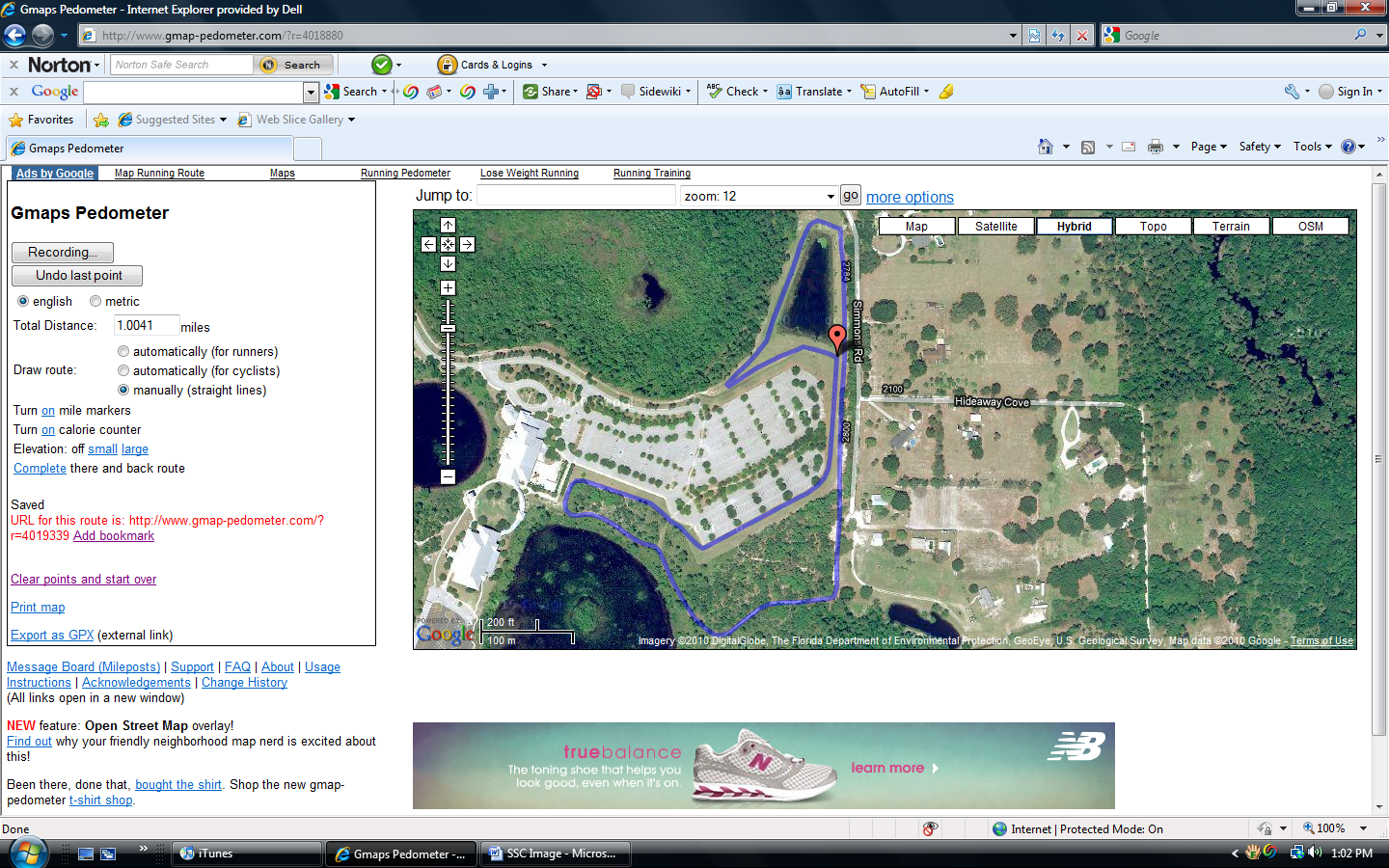 Notes:		1.  Team Tents/Camps – center strip with shade and sidewalk or the grass area			sloping from the parking lot near start line area.		2.  Course – 3 loop course with a short overlap (63 ft.) each loop.		3.  Awards – presentation on the slope/swale near starting area.